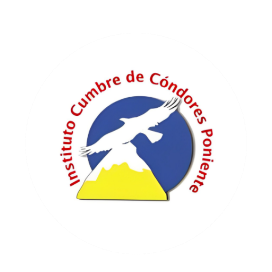 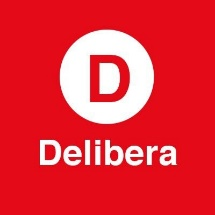 Valparaíso, 30 de junio 2023. Yo, Gael Yeomans Araya Diputada de la República, otorgo patrocinio a la Iniciativa Juvenil de Ley «Legalización del aborto para adolescentes mayores de quince años y menores de dieciocho», presentada por los estudiantes del Instituto Cumbre de Cóndores Poniente de la comuna de Renca, en la Región Metropolitana, en el marco de la versión XII del Torneo Delibera, organizado por la Biblioteca del Congreso Nacional.Sin otro particular se despide,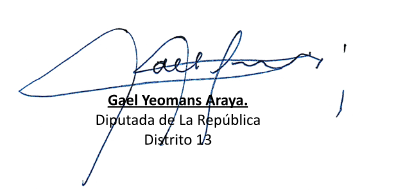 